20. 04. – zajęcia korekcyjno- kompensacyjneTemat: Pisownia wyrazów z „ch”, „h”; pisownia „ą”, „ę”.Uczniu! Wydrukuj karty pracy i rozwiąż poniższe ćwiczenia. Materiały gromadź w teczce do zajęć korekcyjno- kompensacyjnych. Jeśli nie masz możliwości wydrukowania, ćwiczenia rozwiąż w zeszycie do j. polskiego. Podlegają one sprawdzeniu.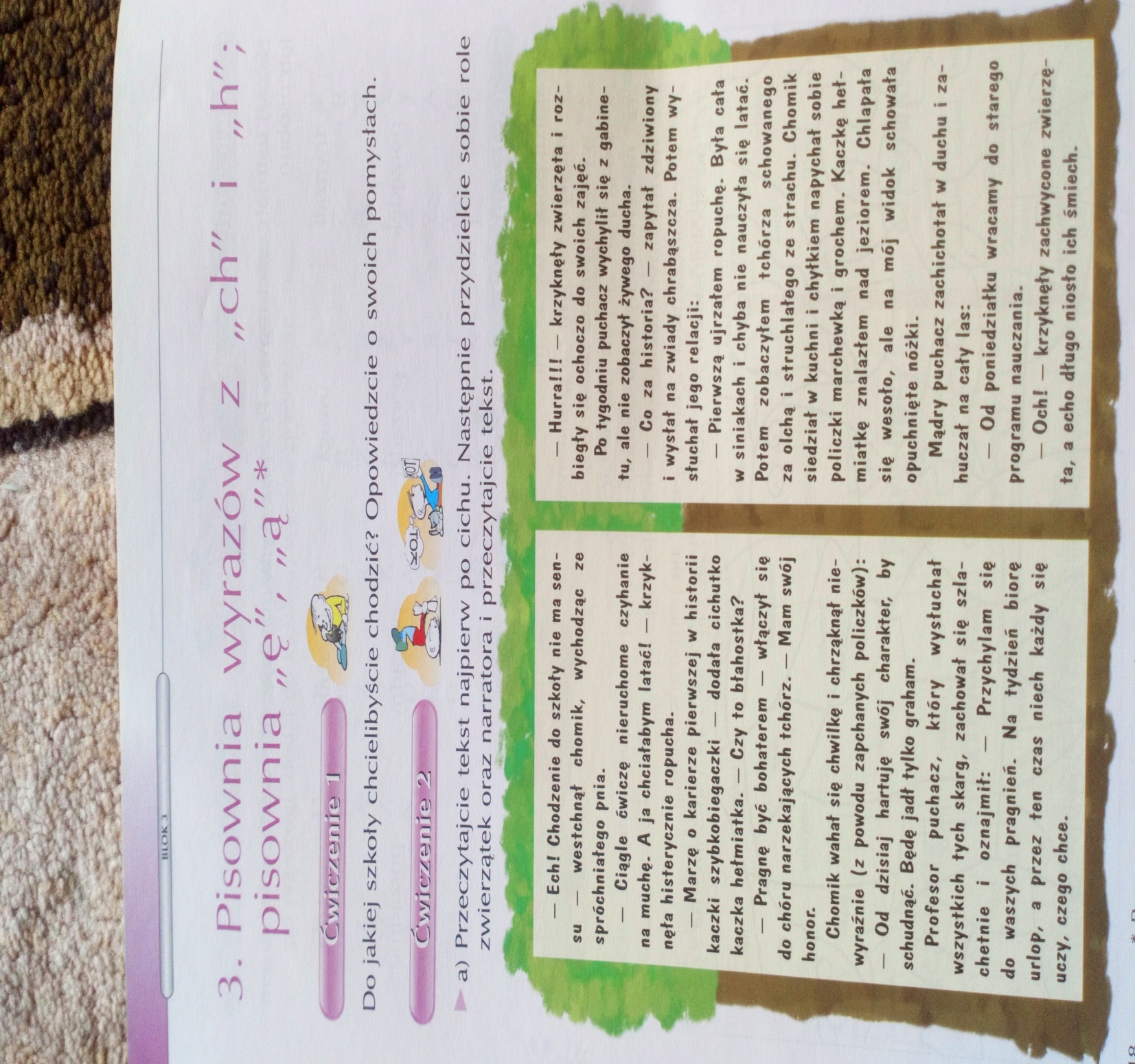 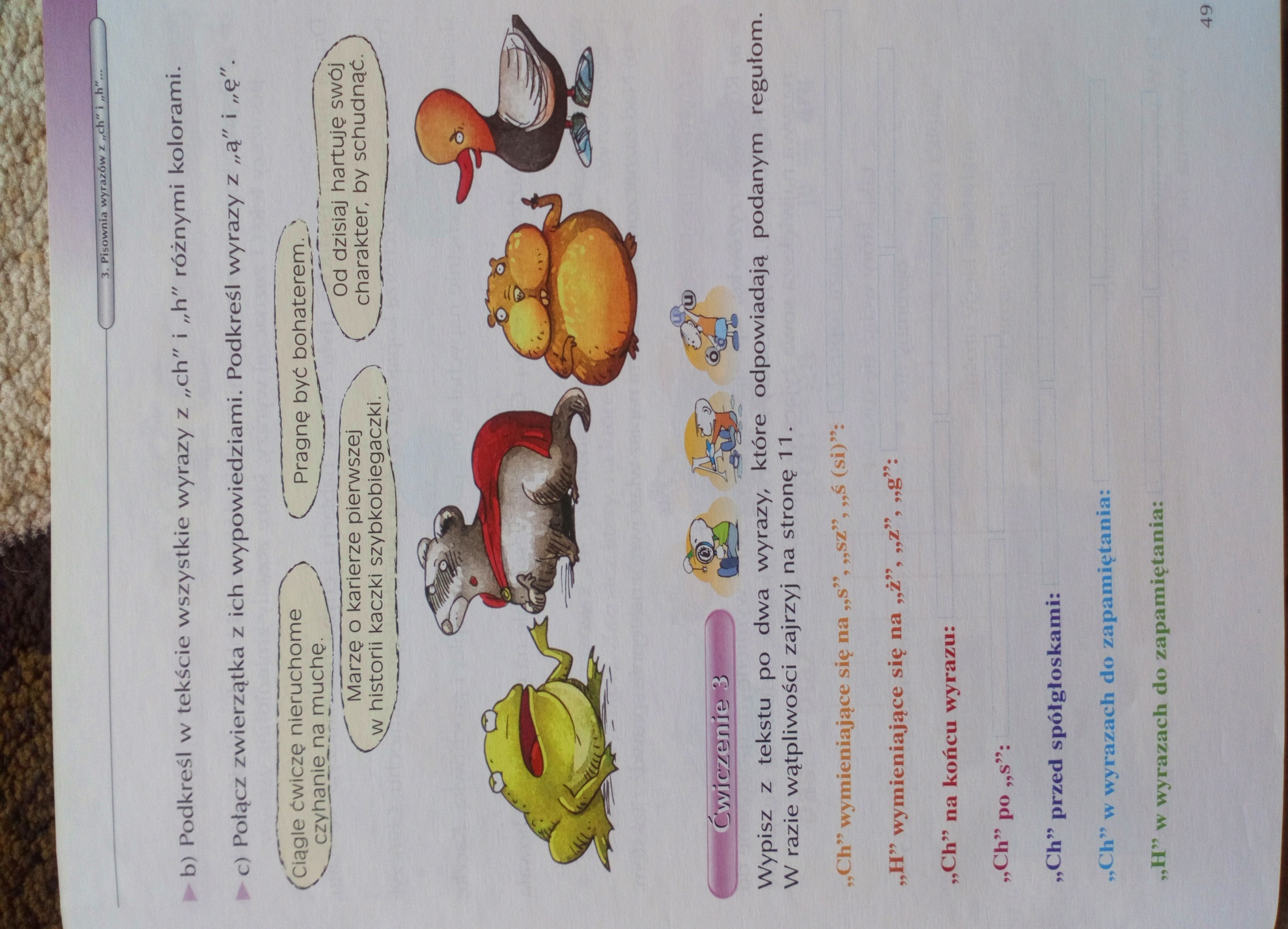 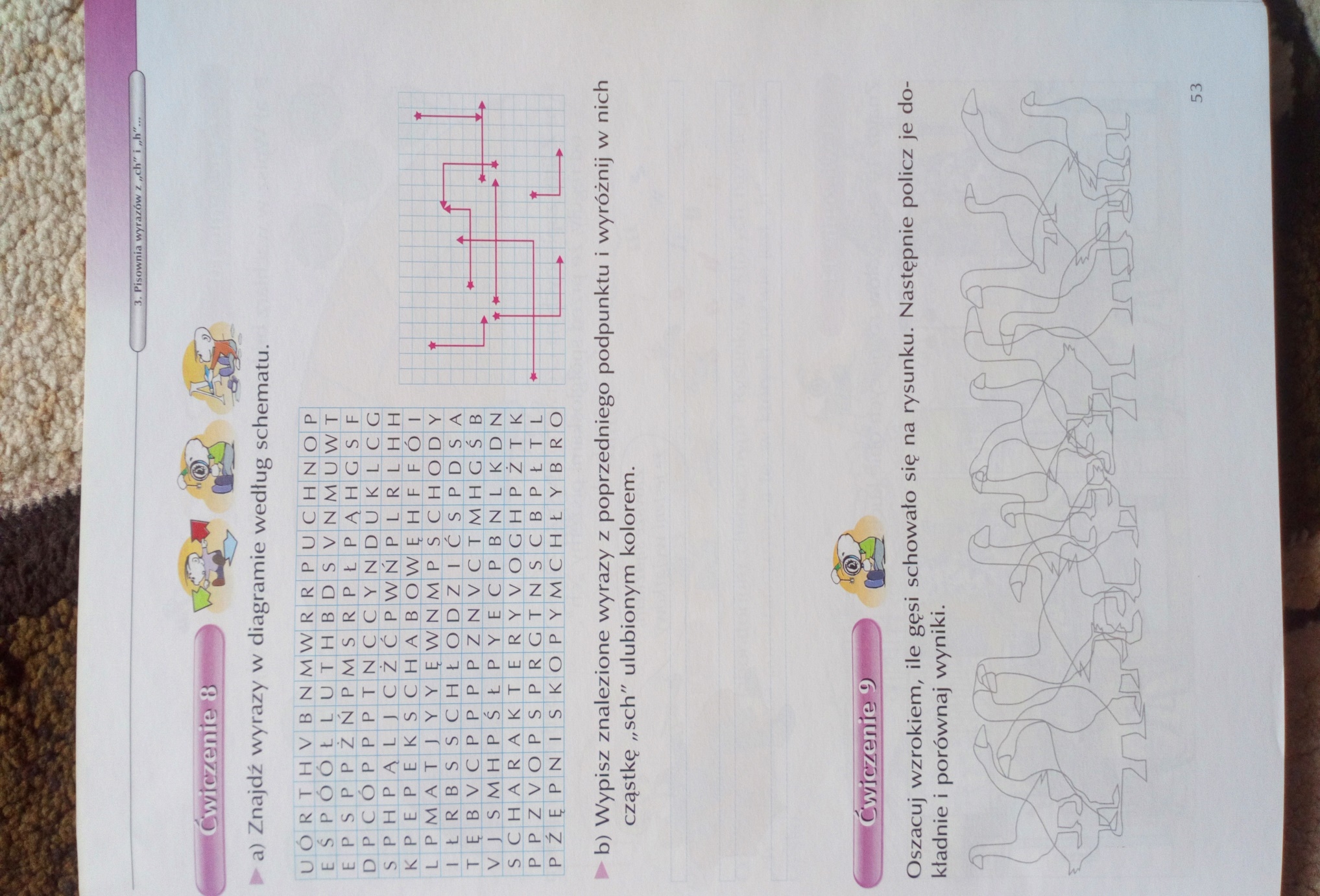 